Artifact Box ActivitiesNow that you have completed your WebQuest on the Huang Ho and Indus valley civilizations, you should practically be an expert on these civilizations!  Using the information you learned during the WebQuest, complete the following activities.  You will complete three activities for Huang Ho and three activities for Indus valley.  Once you have completed these activities, you must also choose one of the choice activities for Huang Ho and one choice activity for Indus valley.  If you are feeling creative, you may try to develop your own activity to take the place of one or both of the choice activities you will be completing.  If you decide to develop your own activity, please discuss your idea with me and we can work out a way to substitute this activity for one or both of the final activity options I have given you.    When you are completely done with all of your activities, you will have completed a total of eight activities – four for each civilization.  If you have any questions about any of the activities or need clarification, please do not hesitate to ask me.  It’s better to ask and be sure than to assume and lose points for your work or have to take the time to redo a project.Huang HoMap of ChinaRecord the approximate measurements of latitude and longitude for the following cities in the Huang Ho River civilization: (Be sure to label which measurement is latitude and which is longitude!)ZhengzhouLarzhouXi’anFlooding Use the “Flood Insurance Policy” handout to write a policy to prevent people from having to rebuild their homes every year when the Huang Ho River causes flooding.  Brainstorm and think of a logical way for these people to control the flooding and prevent losses of property.  After you have written your policy, draw a picture of what the homes in the civilization would look like once you have implemented your new policy. Flooding was an annual problem for the people living along the Huang He River.  Every year they were forced to rebuild their homes and other buildings that were destroyed by flooding.  Create a “flood insurance policy,” or way to keep the homes of the people living along this river from flooding year after year.  Be specific in your policy, including things such as what materials will be needed and what will be done to prevent the flooding from destroying the homes.  Provide a step-by-step description of what steps will be taken to implement your policy.  If you run out of room in the box below, continue writing your policy on the back.Now that you’ve written your policy, include a drawing of how the homes and buildings in this area will look once your policy is put into place.  Be sure to label specific parts, especially pieces described in your insurance policy.  Use the back of this page for your drawing.Family PortraitCreate a family portrait of a family living in the Huang Ho River civilization.  You can use a photo of your own family, one from a magazine, a drawn family photo, or whatever you can come up with.  Be as creative as you like!  On the back of your family portrait, identify each family member identifying the person’s name and age.  Write a description of each person’s duties or roles within the family.  Use your writing skills to make the descriptions fit together like a short story telling about the family and how each member fits within the family unit.  Be sure to reference the information you have found regarding family and gender roles.Indus River ValleyMap of Indus River ValleyUsing the map provided, label the following present day countries: IndiaPakistanBangladeshNepalSri LankaBhutanOnce you have labeled the present day countries, use a dark colored pencil or marker to draw the area covered by the Indus Valley River civilization.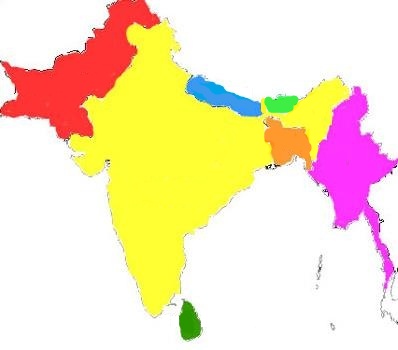 Agriculture What type of agriculture did the Indus River Valley civilization have?  Was there anything special about the way they farmed or raised livestock?  How are the types of crops produced in this civilization different from the ones we produce here?  How are they the same?  Consider these questions, as well as questions you may have about agriculture in this civilization.  Write one paragraph describing how agriculture in the Indus River Valley civilization is similar to agriculture we are familiar with today in the United States.  Then, write one paragraph describing how the agriculture of the two civilizations (Indus River Valley and today) is different.Lost Civilization On a blank piece of paper, draw the outline of a magnifying glass.  Inside the magnifying glass, draw a picture depicting a scene of something one of the archaeologists might have found while excavating the lost civilization of the Indus Valley River.  Write a caption underneath your drawing describing the items included in your illustration.Student ChoiceChoose one of the two activities to complete based on the Huang Ho civilization.Zhou Literature Using white paper for your information pages and a piece of construction paper for your cover, create your own piece of literature that represents the Huang Ho River civilization.  Include as much information as possible on the location, government, religion, agriculture, cultural and scientific contributions.  Also, include any interesting facts you find while researching.Early Trade Use a strip of silk to create your own Silk Road.  Using blank paper, draw, color and cut out pictures of items that might have been traded along Silk Road.  Think about the culture of the civilizations utilizing the trade route and incorporate ideas from those cultures in your pictures.  Once you have cut out your pictures, attach them to your piece of silk.Choose one of the two activities below to complete based on the Indus valley civilization.Building Draw a blueprint for a city within the Indus River Valley civilization.  Include any special type of architectural style, buildings, structures, agriculture, technology or other characteristics of a city within this civilization.  Remember the type of builders these people were.  (Hint, hint: That’s why you need the ruler!)Social OrderYou are a writer from the Indus valley civilization.  Your job is to write birth announcements for babies who have just been born.  This week there were five babies born, with one being born into each class of the caste system.  Write an announcement for each baby, describing the class into which they were born and giving a preview of what the baby’s life will be like as he or she grows up within his or her specified class.